О проведении общественных обсужденийпо проекту постановления Администрации Тутаевского муниципального района «Обопределении границ прилегающих территорий,на которых не допускается розничная продажа алкогольной продукции и розничная продажаалкогольной продукции при оказании услугобщественного питания на территории Тутаевского муниципального района»В соответствии с Федеральным законом от 22.11.1995 № 171-ФЗ «О государственном регулировании производства и оборота этилового спирта, алкогольной и спиртосодержащей продукции и об ограничении потребления (распития) алкогольной продукции», Федеральным законом от 21.07.2014 № 212-ФЗ «Об основах общественного контроля в Российской Федерации», Федеральным законом от 06.10.2003  № 131-ФЗ «Об общих принципах организации местного самоуправления в Российской Федерации», постановлением Правительства Российской Федерации от 23.12.2020 № 2220 «Об утверждении Правил определения органами местного самоуправления границ прилегающих территорий, на которых не допускается розничная продажа алкогольной продукции и розничная продажа алкогольной продукции при оказании услуг общественного питания», Уставом Тутаевского муниципального района Ярославской области и муниципальными правовыми актами Тутаевского муниципального района, постановлением Администрации Тутаевского муниципального района от 26.04.2023 № 348-п «Об утверждении Положения об общественных обсуждениях проекта постановления Администрации Тутаевского муниципального района, в соответствии с которым планируется первоначальное установление, увеличение, отмена ранее установленных или уменьшение границ прилегающих территорий, на которых не допускается розничная продажа алкогольной продукции и розничная продажа алкогольной продукции при оказании услуг общественного питания в Тутаевском муниципальном районе», Администрация Тутаевского муниципального района   ПОСТАНОВЛЯЕТ:Провести общественные обсуждения по проекту постановления Администрации Тутаевского муниципального района «Об определении границ прилегающих территорий, на которых не допускается розничная продажа алкогольной продукции и розничная продажа алкогольной продукции при оказании услуг общественного питания на территории Тутаевского муниципального района» (Приложение 1).Утвердить оповещение о начале общественных обсуждений (Приложение 2).3.Утвердить состав оргкомитета по проведению общественных обсуждений по проекту постановления (Приложение 3). 	4. Контроль за исполнением данного  постановления возложить на заместителя Главы Администрации Тутаевского муниципального района по экономическим вопросам и развитию территорий Администрации ТМР – Федорову С.А.	5. Постановление вступает в силу после его официального опубликования.Глава Тутаевского муниципального района                                                            О.В. НизоваПриложение 2к постановлению Администрации Тутаевского муниципального районаот 19.06.2023 № 476-пОПОВЕЩЕНИЕ О НАЧАЛЕ ОБЩЕСТВЕННЫХ ОБСУЖДЕНИЙНа общественные обсуждения представляется проект постановления Администрации Тутаевского муниципального района «Об определении границ прилегающих территорий, на которых не допускается розничная продажа алкогольной продукции и розничная продажа алкогольной продукции при оказании услуг общественного питания на территории Тутаевского муниципального района»Порядок проведения общественных обсуждений по проекту включает:1) Размещение проекта на официальном сайте Администрации Тутаевского муниципального района и открытие экспозиции проекта.2) Проведение экспозиции проекта.3) Сбор замечаний и предложений к проекту от  участников общественных обсуждений в  период  размещения  проекта  и  информационных  материалов  к  нему, проведения  экспозиции  проекта.4) Подготовку и  оформление  протокола общественных обсуждений.5) Подготовку  и  опубликование  заключения  о  результатах  общественных обсуждений.Срок проведения  общественных обсуждений с 07.07.2023г. по 07.08.2023г.Информационные материалы по теме общественных обсуждений представлены на экспозиции по адресу: Ярославская область, г. Тутаев, ул. Романовская, д.35, кабинет № 7.Экспозиция открыта с   07.07.2023г.    по 07.08.2023 г.               (дата открытия экспозиции)  (дата закрытия экспозиции)Часы работы: с 9.00 до 12.00 и с 13.00 до 16.00В период проведения общественных обсуждений участники общественных обсуждений имеют право представить свои предложения и замечания по обсуждаемому проекту посредством:- официального сайта;- в письменной форме в адрес организатора общественных обсуждений;- записи в книге (журнале) учета посетителей экспозиции проекта, подлежащего рассмотрению на общественных обсуждениях.Номера контактных справочных телефонов организатора общественных обсуждений:8 (48533) 2-07-06.Почтовый адрес организатора общественных обсуждений:152300, Ярославская область, г.Тутаев, ул. Романовская, д. 35, кабинет № 7.Электронный адрес организатора общественных обсужденийlat@tr.adm.yar.ru.Проект и информационные материалы к  нему  будут  размещены  на  официальном сайтеhttp://admtmr.ru/city/dokumenty-ekonomika/administrativnye-pravonarusheniya.phpОрганизатор общественных обсуждений:Управление  экономического развития и инвестиционной политикиАдминистрации  Тутаевского  муниципального  района.Приложение 3к постановлению Администрации Тутаевского муниципального районаот 19.06.2023 № 476-пСОСТАВоргкомитета по проведению общественных обсуждений по проекту постановления Администрации Тутаевского муниципального района «Об определении границ прилегающих территорий, на которых не допускается розничная продажа алкогольной продукции и розничная продажа алкогольной продукции при оказании услуг общественного питания на территории Тутаевского муниципального района»Федорова Светлана Александровна – заместитель Главы Администрации Тутаевского муниципального района по экономическим вопросами и развитию территорий - председатель оргкомитета;Баркина Анна Николаевна – и.о. начальника управления экономического развития и инвестиционной политики Администрации Тутаевского муниципального района - заместитель председателя оргкомитета;Трусова Лариса Александровна – начальник отдела поддержки предпринимательства управления экономического развития и инвестиционной политики Администрации Тутаевского муниципального района - секретарь оргкомитета.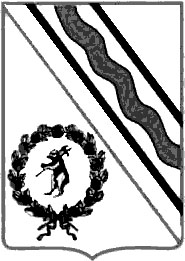 Администрация Тутаевского муниципального районаПОСТАНОВЛЕНИЕОт 19.06.2023  № 476-п г. Тутаев